СОВЕТ  ДЕПУТАТОВ ДОБРИНСКОГО МУНИЦИПАЛЬНОГО РАЙОНАЛипецкой области16-я сессия V-го созываРЕШЕНИЕ24.04.2015г.                                       п.Добринка	                                    № 114-рсО внесении изменений в решение Совета депутатов Добринского муниципального района №98-рс  от 03.02.2015г. «О передаче осуществления части полномочий органов местного самоуправления Добринского муниципального района 	органам местного самоуправления поселений»	Рассмотрев обращение главы администрации Добринского муниципального района о внесении изменений  в решение Совета депутатов Добринского муниципального района №98-рс  от 03.02.2015г. «О передаче осуществления части полномочий органов местного самоуправления Добринского муниципального района органам местного самоуправления поселений», руководствуясь п.4 ст.15 Федерального Закона от 06.10.2003г. №131-ФЗ «Об общих принципах организации местного самоуправления в Российской Федерации», ст.26 Устава Добринского муниципального района, учитывая решение постоянной комиссии по правовым вопросам, местному самоуправлению, работе с депутатами и делам семьи, детства, молодежи, Совет депутатов Добринского муниципального районаРЕШИЛ:1.Внести в решение Совета депутатов Добринского муниципального района №98-рс от 03.02.2015г. «О передаче осуществления части полномочий органов местного самоуправления Добринского муниципального района органам местного самоуправления поселений» следующие изменения:-пункт 1.2 дополнить абзацами следующего содержания:            «-капитальный ремонт, ремонт автомобильных дорог общего пользования местного значения и искусственных сооружений на них;-проектирование, строительство и реконструкция автомобильных дорог общего пользования местного значения и искусственных сооружений на них;-обустройство автомобильных дорог общего пользования местного значения в  целях повышения безопасности дорожного движения.»2.Администрации Добринского муниципального района заключить дополнительные соглашения с сельскими поселениями района о передаче осуществления части полномочий.3.Опубликовать настоящее  решение в районной газете «Добринские вести».Председатель Совета депутатовДобринского муниципального района 				В.А.Максимов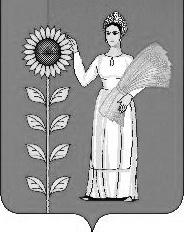 